Virginia Association of 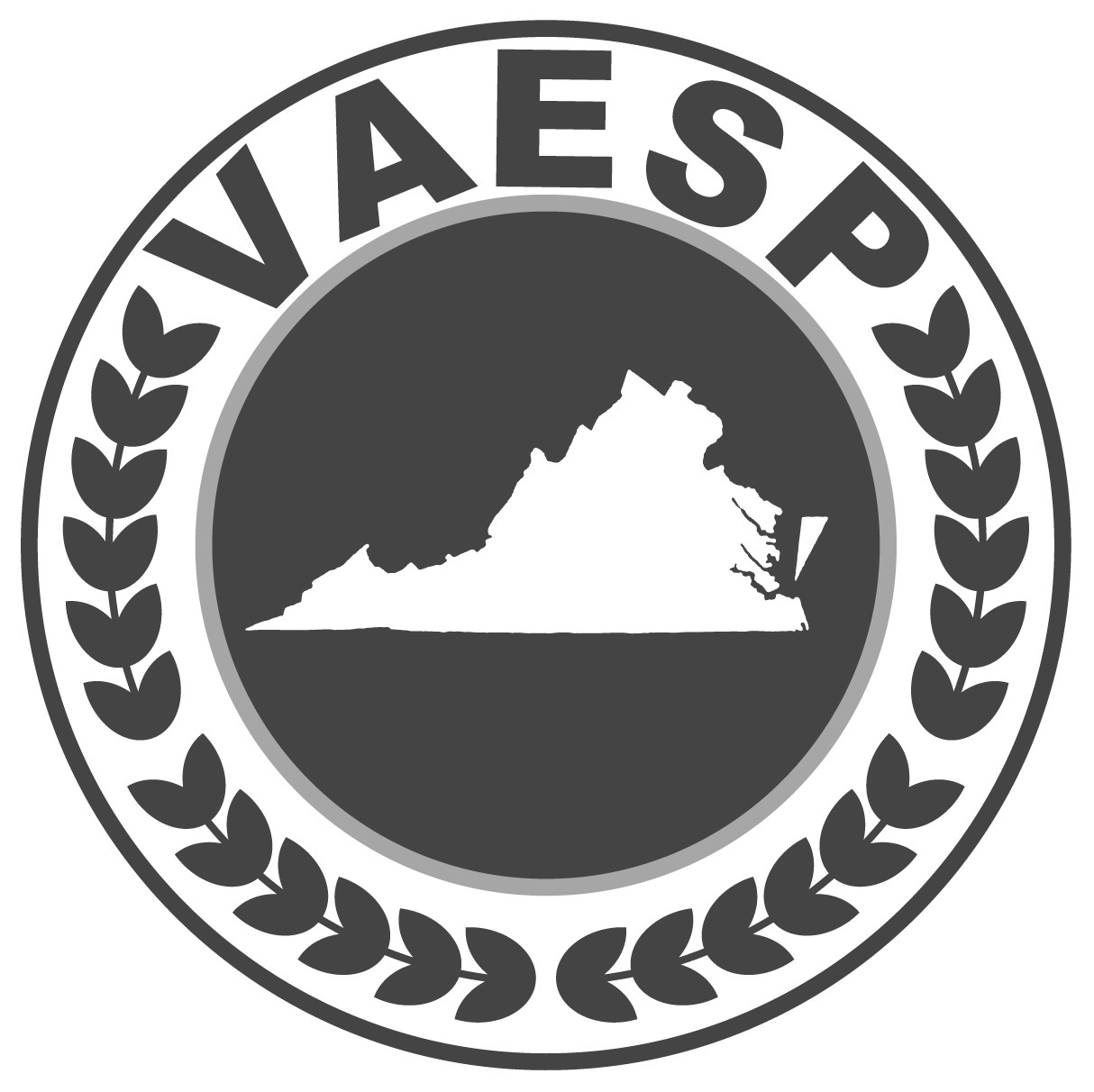 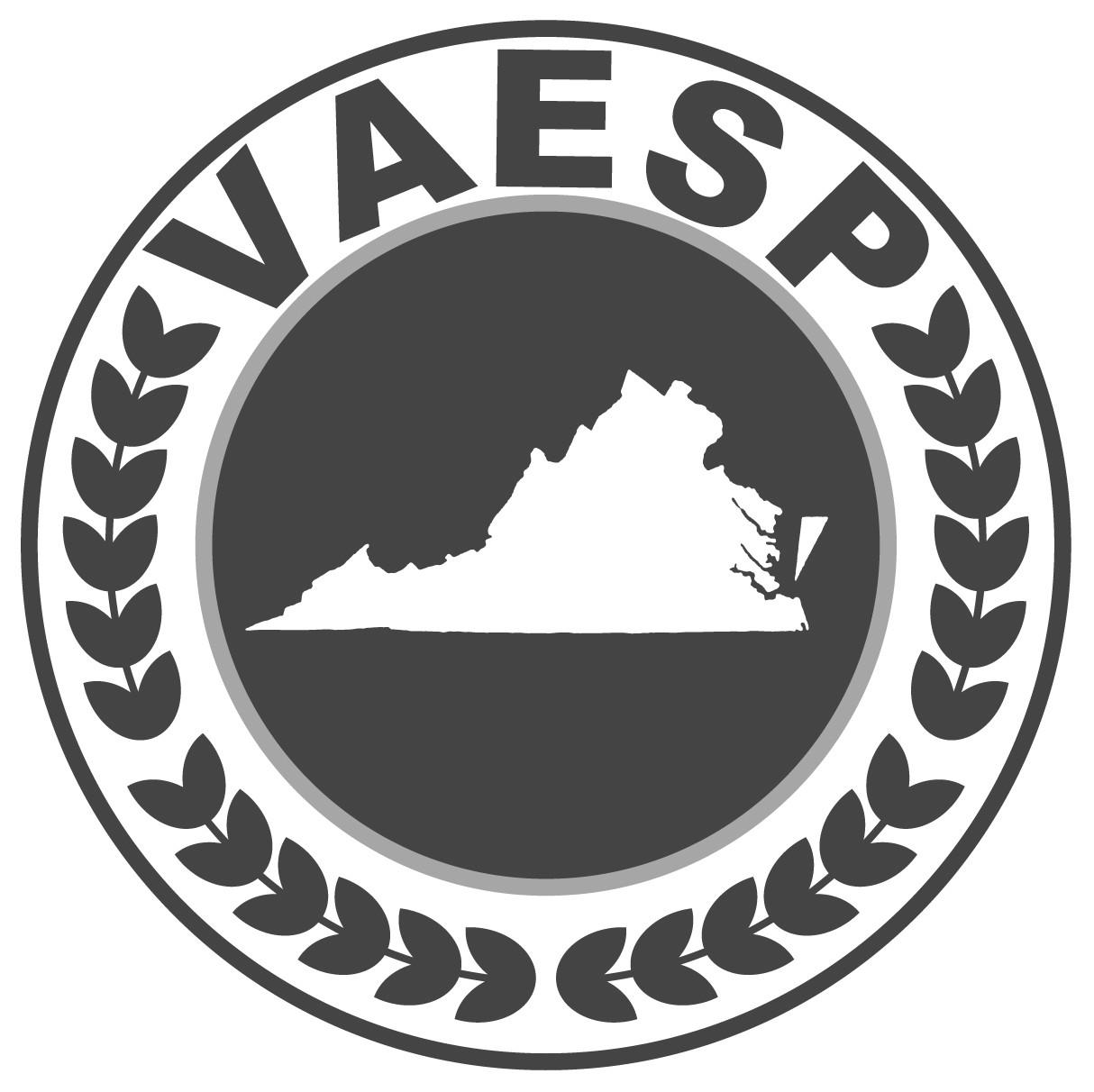 Elementary School PrincipalsProfessional Development AwardThe Professional Development Award provides recognition to educators who have enhanced professional development opportunities for elementary and middle school principals. Only VAESP members may nominate award recipients; however, any educator may receive the award. The Board of Directors will screen nominees and will select the award recipient. The award recipient will be recognized at the Annual VAESP Principals Conference.Nominee: 	_________________________________	Phone (O): 	___________________________School:  	_________________________________	Phone (H): 	___________________________Address:  	_________________________________	Facsimile:  	___________________________	_________________________________	E-mail:	___________________________Describe in detail the nature of the nominee’s eligibility to receive this award.(Please attach additional pages if necessary.)________________________________________________________________________________________________________________________________________________________________________________________________________________________________________________________________________________________________________________________________________________________________________________________________________________________________________________________________________________________________________________________Nominator:	_________________________________	Phone (O): 	___________________________Address:  	_________________________________	Phone (H): 	___________________________	_________________________________	Facsimile:  	___________________________	_________________________________	E-mail:	___________________________Please attach a current resume of the nominee.____________________________________	____________________________________Signature of Nominee	Signature of Nominator_______________	_______________